HMCDDO SERVICE INITIATION/TRANSITION FORM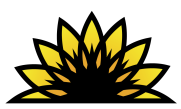 500 N. Main, Suite 204; Newton KS. 67114p. 316-283-7997; f. 316-283-7969harveymarioncddo.comINSTRUCTIONS:   A service initiation planning meeting must occur before an individual begins services with a chosen service provider.  If a person is changing providers, the current TCM is the lead coordinator for any transition which includes: transferring from one service provider to another, moving from an institutional placement to community services, transferring funding from another CDDO area, initiating new services with funding off the Service Access List, or other KDADS-approved access exception.  The current TCM will coordinate the Transition Meeting, even when the transition is between TCM agencies.  The Transition Meeting is to ensure any changes in service are planned for and implemented in a timely, well thought out manner and that all pertinent information is shared with the new service provider(s).  For service transfers, both the current service provider and the new service provider must attend the meeting.  Harvey-Marion County CDDO must also be notified and invited to attend this meeting.  The Harvey-Marion County CDDO Director will determine need for HMCDDO attendance.  A copy of this completed checklist must be sent to the CDDO and the MCO after the planning meeting has occurred.  Guardian Name: _______________________________________________________   Phone: ______________________________Address: ____________________________________    City: ______________________   State: _____________   Zip: _________SERVICE INITIATION/TRANSITION MEETINGLocation: ______________________________________________   Date: _________________________   Time: ______________ CDDO Representative invited  Provider(s) invited  MCO Care coordinator  invited  (name) _____________________________The current provider must supply copies of all relevant documentation to the new provider.List of ItemsDate Delivered: _________________     Delivered by:     E-Mail / Mail                  Faxed                  Hand DeliveredComplete        TCM         Provider      Yes           No          N/AHealth/Medical / Medication / Adaptive Equipment / Special NeedsCurrent doctor names/addresses/specialty/upcoming appointments________________________________________________________________________________________________________________________________________________________Special medical needs / individual supports ____________________________________________________________________________________________________________________________________________________________________________Durable medical/adaptive equipment in place for this person (walker, communication device, eating devices) ________________________________________________________________________________________________________________________Where was the equipment purchased? _______________________________________________________________How was the equipment funded? ___________________________________________________________________Is there a warranty on the equipment? _______________________________________________________________Date equipment transferred? _______________________________________________________________________Is there a current physical exam?  _________ If yes, How can a copy be obtained?  ___________________________________ If no, who will schedule a current physical?  ___________________ Is a Special Olympics physical needed?  ______Medication administration / level of support / accommodations needed _______________________________________________________________________________________________________________________________________________________Pharmacy ______________________________________ Date medication transferred? _______________________________Special dietary needs? ___________________________________________________________________________________      ________________________________________________________________________________________________________Allergies – Seasonal? ________Medication? ___________________________  Dietary? ______________________________Skin allergies? __________________________________________________________________________________________Vision status/last eye exam? Service needs?  _________________________________________________________________Oral hygiene status/last dental care received? _________________________________________________________________Special health protocol needs (seizures, bruises, diabetes) _________________________________________________________________________________________________________________________________________________________Any previous hospitalizations or surgeries? ____________________________________________________________________________________________________________________________________________________________________________Residential SupportsCan the person stay at home alone safely?  If not, is that something they would like to work toward? _________________________________________________________________________________________________________________________What supports does the person need with personal hygiene? ______________________________________________________________________________________________________________________________________________________________What supports needed to keep room/environment clean & safe? ____________________________________________________________________________________________________________________________________________________________What supports does the person need with laundry? ______________________________________________________________________________________________________________________________________________________________________What supports does the individual need with eating and drinking?______________________________________________________________________________________________________What supports does the individual need with preparing food? _____________________________________________________  Packing a lunch?________________________________________________________________________________________7.   What supports does the individual need with using a calendar/keeping track of scheduled appointments and activities? _______________________________________________________________________________________________________What supports does the person need in the area of dressing/matching clothing/weather appropriate? ______________________________________________________________________________________________________________________________What supports does the individual need with shopping for personal items?    __________________________________________________________________________________________________________________________________________________What would the individual like to learn to increase independence in the areas of self-care and/or independent living skills? _________________________________________________________________________________________________________ Identify the personal belongings/property that needs moved _______________________________________________________________________________________________________________________________________________________________Money ManagementWhat benefits / income does the individual receive (SSI, SSDI, RR, Food Stamps, LIEAP, wages, etc.)? ____________________________________________________________________________________________________________________________Does the person have a payee or are they responsible for their own money? __________________________________________________________________________________________________________________________________________________If new payee, has the money been transferred? _________________________________________________________________________________________________________________________________________________________________________Does the individual have an HCBS obligation or spend-down? _____________________________________________________________________________________________________________________________________________________________Does the person have income from employment?  ___________ If yes, what support does the person need with the paycheck?______________________________________________________________________________________________________Where does the person bank & who is eligible to sign? ___________________________________________________________________________________________________________________________________________________________________Does the person need supports of receiving weekly spending money?  If yes, how much each week?  ______________________________________________________________________________________________________Does the person want to work on learning more about money management? __________________________________________________________________________________________________________________________________________________What level of support does this person need to purchase clothing/personal items? ______________________________________________________________________________________________________________________________________________Does the person have a Vision Card? ________________________________________________________________________________________________________________________________________________________________________________ Is this person receiving Section 8 for housing? _________________________________________________________________________________________________________________________________________________________________________ Who is responsible for reporting earnings to Social Security? ______________________________________________________________________________________________________________________________________________________________ Is the person renting? _____________________________   Is there a copy of the lease? _______________________________________________________________________________________________________________________________________ Keys for apartment, house and/or mail box? ___________________________________________________________________________________________________________________________________________________________________________Work/Day SupportsWhat will the person’s schedule be for work/day supports/school?  _________________________________________________________________________________________________________________________________________________________Are there multiple day service providers? If yes, please indicate schedule for each provider ______________________________________________________________________________________________________________________________________Who is the contact person at work/day service? _____________________________________________________________________________________________________________________________________________________________________What does the person need to have with them each day to be successful throughout the day? ____________________________________________________________________________________________________________________________________Is routine important to this person? ___________________________________________________________________________________________________________________________________________________________________________________Does the person served use a personal calendar to keep track of events, appointments, etc. _____________________________________________________________________________________________________________________________________What supports does the person need to manage spending/activity money during the day?  Does the person carry his/her own spending money? _______________________________________________________________________________________Does medication need distributed during the day? ______________________________________________________________Social/Behavioral SupportsDoes the person need supports in the area of socializing? ________________________________________________________________________________________________________________________________________________________________Does the person need supports in the area of positive behavioral modification? ________________________________________________________________________________________________________________________________________________Is there a behavior plan / risk assessment in place currently? ______________________________________________________________________________________________________________________________________________________________Are there specific supports that have not already been identified by the team that we should know about at this time? _______________________________________________________________________________________________________________Does the person have any particular fears (snakes, dogs, lights out, etc.)? __________________________________________     _________________________________________________________________________________________________________Does the person receive counseling and/or therapy? _____________________________________________________________________________________________________________________________________________________________________Should there be a referral for positive behavior supports consultation?  _______________________________________________________________________________________________________________________________________________________Supports needed with relationships / sexuality? _________________________________________________________________________________________________________________________________________________________________________Does the person have involvement or history of involvement with law enforcement? ____________________________________________________________________________________________________________________________________________Does this person require special supports in the community due to court orders or probation? _____________________________________________________________________________________________________________________________________Does the person have any restrictions to community involvement due to court orders or probation or specialized behavioral support, overseen by a behavioral management committee?______________________________________________________Community Involvement / Special InterestWhat does the person like to do with leisure time? ___________________________________________________________________________________________________________________________________________________________________What activities does the person like to be part of or attend? _______________________________________________________________________________________________________________________________________________________________What are the person’s hobbies/special interests? ________________________________________________________________________________________________________________________________________________________________________Where in the community does this person like to go? ________________________________________________________________________________________________________________________________________________Does the person served participate in Special Olympics and if so is their Special Olympics physical up to date for this year? _________________________________________________________________________________________________________Family/Guardian/Friends/Natural Supports/AdvocacyWho is involved in the person’s life that they wish to have contact with? ______________________________________________________________________________________________________________________________________________________Is there anyone the person does not wish to have contact with or needs special supports during contact? ___________________________________________________________________________________________________________________________What is the plan for communication with people in their lives for outings, holidays, etc.? _________________________________________________________________________________________________________________________________________Is there a court appointed guardian in place? ___________________________________________________________________________________________________________________________________________________________________________Are there people that the person served like to spend time with (include visitors to the person’s home, who’s home does the person served visit, who does the person like to go out to activities/events with)? _______________________________________________________________________________________________________________________________________________How frequent of communication with families/guardians?  Would this team like more, if so how would that work best for everyone involved? _______________________________________________________________________________________________________________________________________________________________________________________________________Is the person interested in participating in the local self-advocacy group? ____________________________________________Is the person interested in learning about Community Council?  ___________________________________________________Does the person have an interest/preference in faith-based activity?  Church involvement?  ___________________________________________________________________________________________________________________________________IF A MOVE IS INVOLVEDNew address/phone number:Last day current Provider to bill: __________________     First day new Provider to bill: _________________________________*Billing for new Residential Provider starts the day the person served wakes up in the new Provider’s services / new home*Who will assist/assure Kansas ID card address change is updated after this move? _________________By when?_____/___/___Who will offer/assist in updating voter registration address after this move? _______________________By when? ___/___/____Additional CommentsPARTICIPATION SIGN IN & SIGNATURE PAGE Date Approved By CDDO:_______________________Individual’s Name:Individual’s Name:Individual’s Name:Individual’s Name:DOB:Address:Address:City/State/Zip:Phone:Tier:Medicaid #:Medicaid #:Medicaid #:PROVIDERTCM ServicesDay SupportsResidential SupportsPersonal Care SrvsKanCare MCOCurrent Provider if applicableNew Provider if applicableCurrent PCSP & Addendums (completed within the last year)Current Behavior Support Plan/Restrictive Interventions/Psychotropic Medications (including data)Current Individual Justice Plan Current Risk Assessments Current IEPCurrent BASIS All behavior data collected since the last BASIS Assessment Current Plan of CareReceiving Extraordinary FundingCurrent copy of Funding Request3160 and/or current 3161Current Needs Assessment & MR 10 ScheduleCurrent MR 1, MR 4, and/or MR 5CompleteTCMProviderYesNoN/APsychological EvaluationInitial CDDO paperwork (application, releases, Provider Choice Form, eligibility checklist / documentation)Copy of Social Security CardCopy of Payee or Conservatorship papersBenefit information – SSI, SSDI, RRHCBS Obligation / Spend down informationCopy of Medicaid Card, Medicare A, B, D and/or other insuranceCopy of Birth CertificateCopy of Guardianship papers or Durable Power of AttorneyCopy of Kansas ID or other form of IDPhotoCopy of Physician’s orders, nursing information & notes if there is a current medical condition being monitoredSpecial Needs (Dietary, OT, PT, seizures, etc…)Any Legal papers (Probation, Protection from Abuse, Court orders, CINC Petitions, etc…)Transition Plan from DCF custodyCopy of pre-paid burial documentsAddress change at the Post OfficeDATEAGENCYNAME(PLEASE PRINT)SIGNATURE